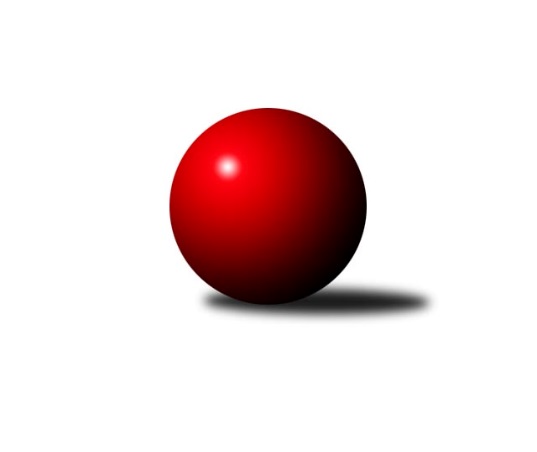 Č.19Ročník 2022/2023	5.5.2024 3. KLM B 2022/2023Statistika 19. kolaTabulka družstev:		družstvo	záp	výh	rem	proh	skore	sety	průměr	body	plné	dorážka	chyby	1.	KK Konstruktiva Praha	19	16	1	2	111.5 : 40.5 	(284.5 : 171.5)	3323	33	2212	1111	28.3	2.	TJ Dynamo Liberec	19	14	2	3	94.5 : 57.5 	(240.5 : 215.5)	3293	30	2195	1098	28.9	3.	SKK Hořice B	19	11	2	6	85.0 : 67.0 	(229.0 : 227.0)	3251	24	2186	1065	35.6	4.	TJ Sokol Benešov	19	11	1	7	84.0 : 68.0 	(246.0 : 210.0)	3295	23	2214	1081	29.1	5.	TJ Kuželky Česká Lípa	19	10	1	8	82.0 : 70.0 	(234.0 : 222.0)	3297	21	2218	1079	31.5	6.	TJ Tesla Pardubice	19	9	1	9	70.5 : 81.5 	(208.5 : 247.5)	3257	19	2195	1062	32.2	7.	KK Kolín	19	8	1	10	75.5 : 76.5 	(227.5 : 228.5)	3276	17	2218	1058	29.4	8.	KK Slavoj Praha B	19	7	1	11	62.5 : 89.5 	(198.5 : 257.5)	3208	15	2179	1029	40.1	9.	KK Jiří Poděbrady	19	6	2	11	64.0 : 88.0 	(218.5 : 237.5)	3245	14	2198	1047	33.1	10.	SKK Vrchlabí SPVR	19	6	0	13	62.0 : 90.0 	(207.5 : 248.5)	3184	12	2177	1007	39.2	11.	KK Vysoké Mýto	19	4	2	13	62.0 : 90.0 	(221.0 : 235.0)	3214	10	2174	1040	33.5	12.	SK Žižkov Praha	19	5	0	14	58.5 : 93.5 	(220.5 : 235.5)	3234	10	2188	1046	35.1Tabulka doma:		družstvo	záp	výh	rem	proh	skore	sety	průměr	body	maximum	minimum	1.	KK Konstruktiva Praha	9	8	0	1	55.5 : 16.5 	(141.0 : 75.0)	3327	16	3414	3240	2.	TJ Dynamo Liberec	9	7	1	1	47.0 : 25.0 	(113.0 : 103.0)	3342	15	3495	3172	3.	SKK Hořice B	10	7	1	2	47.0 : 33.0 	(124.5 : 115.5)	3346	15	3430	3255	4.	TJ Sokol Benešov	9	7	0	2	44.0 : 28.0 	(122.5 : 93.5)	3206	14	3296	3120	5.	TJ Kuželky Česká Lípa	10	7	0	3	48.0 : 32.0 	(127.5 : 112.5)	3367	14	3490	3263	6.	KK Slavoj Praha B	10	6	0	4	40.5 : 39.5 	(118.5 : 121.5)	3316	12	3480	3221	7.	TJ Tesla Pardubice	9	5	1	3	36.0 : 36.0 	(97.5 : 118.5)	3230	11	3311	3166	8.	KK Vysoké Mýto	9	4	2	3	40.0 : 32.0 	(115.0 : 101.0)	3283	10	3369	3191	9.	KK Jiří Poděbrady	10	4	2	4	42.5 : 37.5 	(121.0 : 119.0)	3277	10	3386	3188	10.	KK Kolín	10	5	0	5	42.5 : 37.5 	(119.5 : 120.5)	3294	10	3381	3211	11.	SKK Vrchlabí SPVR	10	5	0	5	41.0 : 39.0 	(114.0 : 126.0)	3198	10	3296	3093	12.	SK Žižkov Praha	9	4	0	5	31.0 : 41.0 	(107.5 : 108.5)	3279	8	3384	3184Tabulka venku:		družstvo	záp	výh	rem	proh	skore	sety	průměr	body	maximum	minimum	1.	KK Konstruktiva Praha	10	8	1	1	56.0 : 24.0 	(143.5 : 96.5)	3323	17	3422	3160	2.	TJ Dynamo Liberec	10	7	1	2	47.5 : 32.5 	(127.5 : 112.5)	3287	15	3400	3075	3.	SKK Hořice B	9	4	1	4	38.0 : 34.0 	(104.5 : 111.5)	3239	9	3389	3154	4.	TJ Sokol Benešov	10	4	1	5	40.0 : 40.0 	(123.5 : 116.5)	3305	9	3429	3200	5.	TJ Tesla Pardubice	10	4	0	6	34.5 : 45.5 	(111.0 : 129.0)	3260	8	3379	3065	6.	TJ Kuželky Česká Lípa	9	3	1	5	34.0 : 38.0 	(106.5 : 109.5)	3288	7	3413	3176	7.	KK Kolín	9	3	1	5	33.0 : 39.0 	(108.0 : 108.0)	3274	7	3367	3130	8.	KK Jiří Poděbrady	9	2	0	7	21.5 : 50.5 	(97.5 : 118.5)	3241	4	3373	3119	9.	KK Slavoj Praha B	9	1	1	7	22.0 : 50.0 	(80.0 : 136.0)	3185	3	3440	2970	10.	SKK Vrchlabí SPVR	9	1	0	8	21.0 : 51.0 	(93.5 : 122.5)	3183	2	3276	3075	11.	SK Žižkov Praha	10	1	0	9	27.5 : 52.5 	(113.0 : 127.0)	3239	2	3344	3119	12.	KK Vysoké Mýto	10	0	0	10	22.0 : 58.0 	(106.0 : 134.0)	3207	0	3382	3049Tabulka podzimní části:		družstvo	záp	výh	rem	proh	skore	sety	průměr	body	doma	venku	1.	KK Konstruktiva Praha	10	9	1	0	64.0 : 16.0 	(158.0 : 82.0)	3335	19 	5 	0 	0 	4 	1 	0	2.	SKK Hořice B	11	7	2	2	53.0 : 35.0 	(139.0 : 125.0)	3292	16 	3 	1 	2 	4 	1 	0	3.	TJ Sokol Benešov	11	7	1	3	49.0 : 39.0 	(140.0 : 124.0)	3270	15 	5 	0 	1 	2 	1 	2	4.	TJ Dynamo Liberec	10	6	2	2	47.0 : 33.0 	(124.0 : 116.0)	3251	14 	4 	1 	0 	2 	1 	2	5.	TJ Kuželky Česká Lípa	11	6	1	4	51.0 : 37.0 	(139.0 : 125.0)	3290	13 	3 	0 	2 	3 	1 	2	6.	KK Kolín	11	5	0	6	46.5 : 41.5 	(137.0 : 127.0)	3270	10 	3 	0 	2 	2 	0 	4	7.	SKK Vrchlabí SPVR	11	5	0	6	41.0 : 47.0 	(126.5 : 137.5)	3175	10 	4 	0 	2 	1 	0 	4	8.	KK Slavoj Praha B	11	4	1	6	36.0 : 52.0 	(114.0 : 150.0)	3212	9 	3 	0 	2 	1 	1 	4	9.	TJ Tesla Pardubice	11	4	1	6	36.0 : 52.0 	(110.5 : 153.5)	3229	9 	2 	1 	3 	2 	0 	3	10.	KK Vysoké Mýto	11	3	1	7	39.5 : 48.5 	(133.5 : 130.5)	3212	7 	3 	1 	1 	0 	0 	6	11.	SK Žižkov Praha	11	3	0	8	34.0 : 54.0 	(125.5 : 138.5)	3191	6 	3 	0 	3 	0 	0 	5	12.	KK Jiří Poděbrady	11	0	2	9	23.0 : 65.0 	(113.0 : 151.0)	3199	2 	0 	2 	3 	0 	0 	6Tabulka jarní části:		družstvo	záp	výh	rem	proh	skore	sety	průměr	body	doma	venku	1.	TJ Dynamo Liberec	9	8	0	1	47.5 : 24.5 	(116.5 : 99.5)	3350	16 	3 	0 	1 	5 	0 	0 	2.	KK Konstruktiva Praha	9	7	0	2	47.5 : 24.5 	(126.5 : 89.5)	3313	14 	3 	0 	1 	4 	0 	1 	3.	KK Jiří Poděbrady	8	6	0	2	41.0 : 23.0 	(105.5 : 86.5)	3329	12 	4 	0 	1 	2 	0 	1 	4.	TJ Tesla Pardubice	8	5	0	3	34.5 : 29.5 	(98.0 : 94.0)	3277	10 	3 	0 	0 	2 	0 	3 	5.	TJ Sokol Benešov	8	4	0	4	35.0 : 29.0 	(106.0 : 86.0)	3308	8 	2 	0 	1 	2 	0 	3 	6.	SKK Hořice B	8	4	0	4	32.0 : 32.0 	(90.0 : 102.0)	3229	8 	4 	0 	0 	0 	0 	4 	7.	TJ Kuželky Česká Lípa	8	4	0	4	31.0 : 33.0 	(95.0 : 97.0)	3345	8 	4 	0 	1 	0 	0 	3 	8.	KK Kolín	8	3	1	4	29.0 : 35.0 	(90.5 : 101.5)	3291	7 	2 	0 	3 	1 	1 	1 	9.	KK Slavoj Praha B	8	3	0	5	26.5 : 37.5 	(84.5 : 107.5)	3229	6 	3 	0 	2 	0 	0 	3 	10.	SK Žižkov Praha	8	2	0	6	24.5 : 39.5 	(95.0 : 97.0)	3278	4 	1 	0 	2 	1 	0 	4 	11.	KK Vysoké Mýto	8	1	1	6	22.5 : 41.5 	(87.5 : 104.5)	3229	3 	1 	1 	2 	0 	0 	4 	12.	SKK Vrchlabí SPVR	8	1	0	7	21.0 : 43.0 	(81.0 : 111.0)	3199	2 	1 	0 	3 	0 	0 	4 Zisk bodů pro družstvo:		jméno hráče	družstvo	body	zápasy	v %	dílčí body	sety	v %	1.	David Kuděj 	KK Slavoj Praha B 	16	/	19	(84%)	53	/	76	(70%)	2.	Jaroslav Stráník 	KK Vysoké Mýto  	16	/	19	(84%)	48	/	76	(63%)	3.	Zdeněk Zahrádka 	KK Konstruktiva Praha  	15	/	15	(100%)	44.5	/	60	(74%)	4.	Jiří Klíma st.	TJ Kuželky Česká Lípa  	14	/	18	(78%)	48	/	72	(67%)	5.	František Obruča 	TJ Dynamo Liberec 	13.5	/	18	(75%)	47	/	72	(65%)	6.	Pavel Kohlíček 	KK Konstruktiva Praha  	12.5	/	18	(69%)	42.5	/	72	(59%)	7.	Michal Rolf 	SKK Vrchlabí SPVR 	12	/	14	(86%)	37	/	56	(66%)	8.	Vojtěch Pecina 	TJ Dynamo Liberec 	12	/	15	(80%)	36.5	/	60	(61%)	9.	Jan Barchánek 	KK Konstruktiva Praha  	12	/	17	(71%)	41	/	68	(60%)	10.	Jan Pelák 	KK Kolín 	12	/	19	(63%)	45	/	76	(59%)	11.	Josef Zejda ml.	TJ Dynamo Liberec 	12	/	19	(63%)	42.5	/	76	(56%)	12.	Vladimír Ludvík 	TJ Kuželky Česká Lípa  	11.5	/	16	(72%)	35	/	64	(55%)	13.	Jiří Tichý 	KK Jiří Poděbrady 	11	/	14	(79%)	37.5	/	56	(67%)	14.	Jindřich Valo 	KK Slavoj Praha B 	11	/	16	(69%)	35.5	/	64	(55%)	15.	Roman Žežulka 	TJ Dynamo Liberec 	11	/	17	(65%)	37	/	68	(54%)	16.	Lukáš Holosko 	KK Kolín 	11	/	18	(61%)	36	/	72	(50%)	17.	Miroslav Šostý 	TJ Sokol Benešov  	11	/	19	(58%)	42	/	76	(55%)	18.	Miroslav Nálevka 	SKK Hořice B 	11	/	19	(58%)	40	/	76	(53%)	19.	Petr Tepličanec 	KK Konstruktiva Praha  	10	/	14	(71%)	39.5	/	56	(71%)	20.	Tibor Machala 	KK Konstruktiva Praha  	10	/	15	(67%)	36	/	60	(60%)	21.	Jiří Kmoníček 	TJ Tesla Pardubice  	10	/	16	(63%)	39	/	64	(61%)	22.	Ivan Januš 	TJ Sokol Benešov  	10	/	16	(63%)	35	/	64	(55%)	23.	Martin Švorba 	KK Kolín 	10	/	17	(59%)	40	/	68	(59%)	24.	Daniel Stráník 	KK Vysoké Mýto  	10	/	17	(59%)	38.5	/	68	(57%)	25.	Jiří Zetek 	SK Žižkov Praha 	10	/	18	(56%)	44	/	72	(61%)	26.	Martin Bartoníček 	SKK Hořice B 	10	/	18	(56%)	38.5	/	72	(53%)	27.	Milan Vaněk 	TJ Tesla Pardubice  	10	/	18	(56%)	33	/	72	(46%)	28.	Jaroslav Franěk 	TJ Sokol Benešov  	10	/	19	(53%)	45	/	76	(59%)	29.	Radek Košťál 	SKK Hořice B 	10	/	19	(53%)	39.5	/	76	(52%)	30.	Marek Kyzivát 	TJ Kuželky Česká Lípa  	10	/	19	(53%)	38	/	76	(50%)	31.	Martin Beran 	SK Žižkov Praha 	10	/	19	(53%)	37	/	76	(49%)	32.	Josef Rubanický 	TJ Kuželky Česká Lípa  	9.5	/	17	(56%)	34	/	68	(50%)	33.	Tomáš Brzlínek 	KK Vysoké Mýto  	9.5	/	19	(50%)	39	/	76	(51%)	34.	Michal Talacko 	TJ Tesla Pardubice  	9	/	15	(60%)	30	/	60	(50%)	35.	Pavel Holub 	SK Žižkov Praha 	9	/	16	(56%)	35.5	/	64	(55%)	36.	Vojtěch Zelenka 	KK Kolín 	9	/	18	(50%)	39	/	72	(54%)	37.	Martin Najman 	TJ Kuželky Česká Lípa  	9	/	19	(47%)	37.5	/	76	(49%)	38.	Tomáš Svoboda 	TJ Sokol Benešov  	8	/	13	(62%)	31.5	/	52	(61%)	39.	Lukáš Kočí 	TJ Sokol Benešov  	8	/	15	(53%)	29	/	60	(48%)	40.	Václav Kňap 	KK Jiří Poděbrady 	8	/	16	(50%)	36.5	/	64	(57%)	41.	Adam Svatý 	SKK Vrchlabí SPVR 	8	/	18	(44%)	34.5	/	72	(48%)	42.	Jiří Němec 	KK Kolín 	7.5	/	15	(50%)	30	/	60	(50%)	43.	Michal Šic 	TJ Tesla Pardubice  	7.5	/	16	(47%)	33	/	64	(52%)	44.	Vladimír Žiško 	SKK Vrchlabí SPVR 	7	/	11	(64%)	26	/	44	(59%)	45.	Pavel Maršík 	SKK Vrchlabí SPVR 	7	/	13	(54%)	28	/	52	(54%)	46.	Tomáš Kyndl 	KK Vysoké Mýto  	7	/	17	(41%)	34	/	68	(50%)	47.	Jiří Šafránek 	KK Jiří Poděbrady 	6.5	/	12	(54%)	27	/	48	(56%)	48.	Libor Drábek 	TJ Dynamo Liberec 	6	/	14	(43%)	27	/	56	(48%)	49.	Ladislav Wajsar st.	TJ Dynamo Liberec 	6	/	17	(35%)	32	/	68	(47%)	50.	Petr Veverka 	SK Žižkov Praha 	6	/	17	(35%)	31	/	68	(46%)	51.	Michal Vyskočil 	TJ Sokol Benešov  	6	/	18	(33%)	32	/	72	(44%)	52.	Lukáš Poláček 	KK Jiří Poděbrady 	6	/	18	(33%)	31	/	72	(43%)	53.	Jaroslav Pleticha st.	KK Konstruktiva Praha  	5	/	7	(71%)	20	/	28	(71%)	54.	Michal Ostatnický 	KK Konstruktiva Praha  	5	/	7	(71%)	16	/	28	(57%)	55.	Jiří Baier 	SKK Hořice B 	5	/	9	(56%)	20	/	36	(56%)	56.	Ondřej Košťál 	SKK Hořice B 	5	/	9	(56%)	17	/	36	(47%)	57.	Martin Zvoníček 	SKK Hořice B 	5	/	9	(56%)	17	/	36	(47%)	58.	Václav Posejpal 	KK Konstruktiva Praha  	5	/	10	(50%)	22.5	/	40	(56%)	59.	Luboš Kocmich 	SK Žižkov Praha 	5	/	11	(45%)	17	/	44	(39%)	60.	Martin Hubáček 	TJ Tesla Pardubice  	5	/	12	(42%)	22	/	48	(46%)	61.	Tomáš Sukdolák 	TJ Tesla Pardubice  	5	/	15	(33%)	19.5	/	60	(33%)	62.	Karel Balliš 	KK Slavoj Praha B 	5	/	17	(29%)	24.5	/	68	(36%)	63.	Miroslav Šnejdar st.	KK Kolín 	5	/	18	(28%)	27.5	/	72	(38%)	64.	Lukáš Vacek 	SK Žižkov Praha 	4.5	/	14	(32%)	30	/	56	(54%)	65.	Josef Dvořák 	KK Slavoj Praha B 	4	/	5	(80%)	12	/	20	(60%)	66.	Ondřej Šafránek 	KK Jiří Poděbrady 	4	/	6	(67%)	12.5	/	24	(52%)	67.	Petr Vokáč 	SKK Hořice B 	4	/	7	(57%)	13	/	28	(46%)	68.	Kryštof Košťál 	SKK Hořice B 	4	/	8	(50%)	14.5	/	32	(45%)	69.	Martin Ducke 	TJ Kuželky Česká Lípa  	4	/	12	(33%)	21.5	/	48	(45%)	70.	Stanislav Schuh 	SK Žižkov Praha 	4	/	12	(33%)	18	/	48	(38%)	71.	Miloš Holý 	KK Jiří Poděbrady 	4	/	12	(33%)	16.5	/	48	(34%)	72.	Aleš Král 	KK Slavoj Praha B 	4	/	13	(31%)	16.5	/	52	(32%)	73.	Petr Tomáš 	KK Jiří Poděbrady 	3.5	/	10	(35%)	20.5	/	40	(51%)	74.	Václav Perchlík st.	KK Vysoké Mýto  	3.5	/	14	(25%)	17.5	/	56	(31%)	75.	Martin Prošvic 	KK Vysoké Mýto  	3	/	4	(75%)	14	/	16	(88%)	76.	Miroslav Drábek 	TJ Sokol Benešov  	3	/	5	(60%)	14	/	20	(70%)	77.	Jakub Wrzecionko 	KK Konstruktiva Praha  	3	/	5	(60%)	13.5	/	20	(68%)	78.	Roman Pek 	SKK Vrchlabí SPVR 	3	/	5	(60%)	10	/	20	(50%)	79.	Jiří Slabý 	TJ Kuželky Česká Lípa  	3	/	5	(60%)	10	/	20	(50%)	80.	Jaroslav Kazda 	KK Jiří Poděbrady 	3	/	8	(38%)	15.5	/	32	(48%)	81.	Ladislav Nožička 	KK Jiří Poděbrady 	3	/	10	(30%)	14	/	40	(35%)	82.	Roman Sýs 	SKK Vrchlabí SPVR 	3	/	12	(25%)	15.5	/	48	(32%)	83.	František Rusín 	KK Slavoj Praha B 	2.5	/	4	(63%)	10	/	16	(63%)	84.	Evžen Valtr 	KK Slavoj Praha B 	2	/	2	(100%)	7	/	8	(88%)	85.	Vojtěch Tulka 	SKK Hořice B 	2	/	3	(67%)	8.5	/	12	(71%)	86.	Ondřej Černý 	SKK Hořice B 	2	/	3	(67%)	8	/	12	(67%)	87.	Štěpán Stránský 	SKK Vrchlabí SPVR 	2	/	3	(67%)	6.5	/	12	(54%)	88.	Filip Matouš 	SKK Vrchlabí SPVR 	2	/	5	(40%)	7.5	/	20	(38%)	89.	Martin Maršík 	SKK Vrchlabí SPVR 	2	/	6	(33%)	10.5	/	24	(44%)	90.	Bedřich Šiška 	TJ Tesla Pardubice  	2	/	6	(33%)	9	/	24	(38%)	91.	Vít Veselý 	TJ Tesla Pardubice  	2	/	9	(22%)	14	/	36	(39%)	92.	Lukáš Trýzna 	SKK Vrchlabí SPVR 	2	/	11	(18%)	16.5	/	44	(38%)	93.	Jiří Kočí 	TJ Sokol Benešov  	1	/	1	(100%)	4	/	4	(100%)	94.	Ladislav Kalous 	TJ Sokol Benešov  	1	/	1	(100%)	3.5	/	4	(88%)	95.	Petr Pravlovský 	KK Slavoj Praha B 	1	/	1	(100%)	3	/	4	(75%)	96.	Ladislav Wajsar ml.	TJ Dynamo Liberec 	1	/	1	(100%)	2	/	4	(50%)	97.	Pavel Holoubek 	KK Kolín 	1	/	1	(100%)	2	/	4	(50%)	98.	Roman Weiss 	KK Kolín 	1	/	2	(50%)	4	/	8	(50%)	99.	Miroslav Bubeník 	KK Slavoj Praha B 	1	/	2	(50%)	2	/	8	(25%)	100.	Lukáš Janko 	KK Slavoj Praha B 	1	/	3	(33%)	6.5	/	12	(54%)	101.	Jan Chleboun 	KK Vysoké Mýto  	1	/	3	(33%)	6	/	12	(50%)	102.	Petr Bartoš 	KK Vysoké Mýto  	1	/	3	(33%)	5	/	12	(42%)	103.	Stanislav Vesecký 	KK Konstruktiva Praha  	1	/	3	(33%)	4	/	12	(33%)	104.	Ondřej Duchoň 	SKK Hořice B 	1	/	3	(33%)	4	/	12	(33%)	105.	Petr Steinz 	TJ Kuželky Česká Lípa  	1	/	4	(25%)	5.5	/	16	(34%)	106.	Karel Košťál 	SKK Hořice B 	1	/	4	(25%)	5	/	16	(31%)	107.	Dalibor Mierva 	KK Kolín 	1	/	4	(25%)	2	/	16	(13%)	108.	Leoš Bartheldi 	KK Vysoké Mýto  	1	/	10	(10%)	11.5	/	40	(29%)	109.	Čeněk Zachař 	KK Slavoj Praha B 	1	/	15	(7%)	19	/	60	(32%)	110.	David Dvořák 	TJ Sokol Benešov  	0	/	1	(0%)	2	/	4	(50%)	111.	Ladislav Hetcl st.	KK Kolín 	0	/	1	(0%)	2	/	4	(50%)	112.	Petr Čermák 	SKK Vrchlabí SPVR 	0	/	1	(0%)	2	/	4	(50%)	113.	Adam Vaněček 	SK Žižkov Praha 	0	/	1	(0%)	2	/	4	(50%)	114.	Jaroslav Pleticha ml.	KK Konstruktiva Praha  	0	/	1	(0%)	2	/	4	(50%)	115.	Rudolf Kedroň 	SKK Hořice B 	0	/	1	(0%)	1	/	4	(25%)	116.	Pavel Řehánek 	SK Žižkov Praha 	0	/	1	(0%)	1	/	4	(25%)	117.	Jiří Kašpar 	KK Slavoj Praha B 	0	/	1	(0%)	1	/	4	(25%)	118.	Anton Stašák 	KK Slavoj Praha B 	0	/	1	(0%)	1	/	4	(25%)	119.	Jakub Moučka 	KK Kolín 	0	/	1	(0%)	0	/	4	(0%)	120.	Jan Bürger 	KK Slavoj Praha B 	0	/	1	(0%)	0	/	4	(0%)	121.	Jan Neckář 	SK Žižkov Praha 	0	/	2	(0%)	3	/	8	(38%)	122.	Jaroslav Košek 	TJ Kuželky Česká Lípa  	0	/	2	(0%)	2	/	8	(25%)	123.	Daniel Kulhánek 	KK Slavoj Praha B 	0	/	2	(0%)	1.5	/	8	(19%)	124.	Karel Drábek 	TJ Sokol Benešov  	0	/	2	(0%)	1	/	8	(13%)	125.	Jan Stejskal 	SKK Vrchlabí SPVR 	0	/	2	(0%)	1	/	8	(13%)	126.	Tomáš Limberský 	SKK Vrchlabí SPVR 	0	/	2	(0%)	1	/	8	(13%)	127.	Václav Anděl 	KK Jiří Poděbrady 	0	/	3	(0%)	4	/	12	(33%)	128.	Václav Kašpar 	KK Vysoké Mýto  	0	/	4	(0%)	4.5	/	16	(28%)	129.	Jiří Mitáček ml.	TJ Dynamo Liberec 	0	/	5	(0%)	5	/	20	(25%)	130.	Jiří Hendrych 	KK Slavoj Praha B 	0	/	5	(0%)	0.5	/	20	(3%)Průměry na kuželnách:		kuželna	průměr	plné	dorážka	chyby	výkon na hráče	1.	TJ Kuželky Česká Lípa, 1-4	3345	2238	1107	30.9	(557.6)	2.	SKK Hořice, 1-4	3334	2239	1095	35.0	(555.8)	3.	Sport Park Liberec, 1-4	3313	2228	1085	33.1	(552.2)	4.	SK Žižkov Praha, 1-4	3299	2225	1073	34.4	(549.8)	5.	TJ Sparta Kutná Hora, 1-4	3293	2203	1090	30.4	(548.9)	6.	Hradec Králové, 1-4	3275	2201	1073	31.2	(545.9)	7.	Poděbrady, 1-4	3266	2197	1069	30.2	(544.4)	8.	KK Konstruktiva Praha, 1-6	3253	2195	1058	35.4	(542.3)	9.	Přelouč, 1-4	3222	2182	1040	33.0	(537.1)	10.	Vrchlabí, 1-4	3191	2152	1039	35.2	(531.9)	11.	Benešov, 1-4	3169	2144	1025	33.1	(528.3)Nejlepší výkony na kuželnách:TJ Kuželky Česká Lípa, 1-4TJ Kuželky Česká Lípa 	3490	16. kolo	Josef Rubanický 	TJ Kuželky Česká Lípa 	621	16. koloTJ Kuželky Česká Lípa 	3434	11. kolo	Vladimír Ludvík 	TJ Kuželky Česká Lípa 	620	16. koloKK Konstruktiva Praha 	3422	8. kolo	Václav Posejpal 	KK Konstruktiva Praha 	618	8. koloTJ Kuželky Česká Lípa 	3412	19. kolo	František Obruča 	TJ Dynamo Liberec	611	17. koloTJ Dynamo Liberec	3400	17. kolo	David Kuděj 	KK Slavoj Praha B	607	6. koloTJ Kuželky Česká Lípa 	3398	12. kolo	Marek Kyzivát 	TJ Kuželky Česká Lípa 	605	3. koloKK Vysoké Mýto 	3382	19. kolo	Jiří Klíma st.	TJ Kuželky Česká Lípa 	605	12. koloTJ Kuželky Česká Lípa 	3379	14. kolo	Václav Kňap 	KK Jiří Poděbrady	604	3. koloKK Kolín	3367	16. kolo	Marek Kyzivát 	TJ Kuželky Česká Lípa 	604	19. koloTJ Kuželky Česká Lípa 	3352	17. kolo	Jiří Klíma st.	TJ Kuželky Česká Lípa 	597	11. koloSKK Hořice, 1-4KK Slavoj Praha B	3440	2. kolo	Miroslav Nálevka 	SKK Hořice B	640	9. koloSKK Hořice B	3430	8. kolo	Jiří Baier 	SKK Hořice B	610	8. koloSKK Hořice B	3404	9. kolo	Jiří Klíma st.	TJ Kuželky Česká Lípa 	609	13. koloSKK Hořice B	3399	19. kolo	Jindřich Valo 	KK Slavoj Praha B	608	2. koloSKK Hořice B	3398	13. kolo	Miroslav Nálevka 	SKK Hořice B	603	19. koloKK Konstruktiva Praha 	3382	4. kolo	Radek Košťál 	SKK Hořice B	601	6. koloTJ Dynamo Liberec	3370	8. kolo	Vojtěch Tulka 	SKK Hořice B	599	4. koloKK Kolín	3367	9. kolo	Pavel Kohlíček 	KK Konstruktiva Praha 	598	4. koloSKK Hořice B	3354	15. kolo	Radek Košťál 	SKK Hořice B	597	10. koloSK Žižkov Praha	3344	19. kolo	Kryštof Košťál 	SKK Hořice B	595	19. koloSport Park Liberec, 1-4TJ Dynamo Liberec	3495	14. kolo	František Obruča 	TJ Dynamo Liberec	641	14. koloTJ Dynamo Liberec	3478	16. kolo	František Obruča 	TJ Dynamo Liberec	640	16. koloTJ Sokol Benešov 	3429	16. kolo	Vojtěch Pecina 	TJ Dynamo Liberec	620	18. koloTJ Dynamo Liberec	3410	18. kolo	Miloš Holý 	TJ Dynamo Liberec	616	16. koloTJ Tesla Pardubice 	3352	14. kolo	František Obruča 	TJ Dynamo Liberec	608	3. koloTJ Dynamo Liberec	3338	10. kolo	Josef Zejda ml.	TJ Dynamo Liberec	607	14. koloTJ Dynamo Liberec	3335	7. kolo	Miroslav Šostý 	TJ Sokol Benešov 	602	16. koloTJ Dynamo Liberec	3307	3. kolo	Jiří Kmoníček 	TJ Tesla Pardubice 	601	14. koloTJ Dynamo Liberec	3294	5. kolo	Jiří Klíma st.	TJ Kuželky Česká Lípa 	598	5. koloTJ Kuželky Česká Lípa 	3291	5. kolo	Vojtěch Pecina 	TJ Dynamo Liberec	595	7. koloSK Žižkov Praha, 1-4KK Slavoj Praha B	3480	18. kolo	David Kuděj 	KK Slavoj Praha B	649	5. koloTJ Kuželky Česká Lípa 	3413	18. kolo	Pavel Holub 	SK Žižkov Praha	638	15. koloTJ Sokol Benešov 	3404	17. kolo	David Kuděj 	KK Slavoj Praha B	632	8. koloKK Konstruktiva Praha 	3390	15. kolo	František Rusín 	KK Slavoj Praha B	631	18. koloSKK Hořice B	3389	7. kolo	Evžen Valtr 	KK Slavoj Praha B	626	1. koloSK Žižkov Praha	3384	15. kolo	Jiří Klíma st.	TJ Kuželky Česká Lípa 	620	18. koloTJ Tesla Pardubice 	3379	11. kolo	David Kuděj 	KK Slavoj Praha B	618	3. koloSK Žižkov Praha	3358	2. kolo	David Kuděj 	KK Slavoj Praha B	614	14. koloKK Slavoj Praha B	3358	1. kolo	David Kuděj 	KK Slavoj Praha B	613	11. koloKK Slavoj Praha B	3357	14. kolo	František Rusín 	KK Slavoj Praha B	605	14. koloTJ Sparta Kutná Hora, 1-4KK Kolín	3381	4. kolo	Martin Švorba 	KK Kolín	615	4. koloKK Konstruktiva Praha 	3377	19. kolo	Martin Švorba 	KK Kolín	615	12. koloTJ Dynamo Liberec	3377	15. kolo	Lukáš Holosko 	KK Kolín	604	17. koloKK Jiří Poděbrady	3373	14. kolo	František Obruča 	TJ Dynamo Liberec	602	15. koloKK Kolín	3359	12. kolo	Jan Pelák 	KK Kolín	600	4. koloKK Kolín	3343	11. kolo	Zdeněk Zahrádka 	KK Konstruktiva Praha 	599	19. koloKK Kolín	3316	14. kolo	Jan Pelák 	KK Kolín	597	15. koloKK Kolín	3300	15. kolo	David Kuděj 	KK Slavoj Praha B	592	17. koloKK Kolín	3297	17. kolo	Miroslav Šnejdar st.	KK Kolín	590	14. koloTJ Kuželky Česká Lípa 	3296	4. kolo	Martin Švorba 	KK Kolín	588	1. koloHradec Králové, 1-4KK Vysoké Mýto 	3369	7. kolo	Daniel Stráník 	KK Vysoké Mýto 	625	7. koloKK Vysoké Mýto 	3369	5. kolo	Daniel Stráník 	KK Vysoké Mýto 	613	16. koloTJ Tesla Pardubice 	3342	12. kolo	Miroslav Nálevka 	SKK Hořice B	608	3. koloKK Vysoké Mýto 	3332	1. kolo	Tomáš Brzlínek 	KK Vysoké Mýto 	604	5. koloKK Vysoké Mýto 	3319	11. kolo	Tibor Machala 	KK Konstruktiva Praha 	600	11. koloKK Vysoké Mýto 	3305	16. kolo	Martin Beran 	SK Žižkov Praha	599	14. koloTJ Sokol Benešov 	3295	1. kolo	Daniel Stráník 	KK Vysoké Mýto 	596	18. koloKK Konstruktiva Praha 	3288	11. kolo	Vojtěch Zelenka 	KK Kolín	592	18. koloSKK Vrchlabí SPVR	3276	16. kolo	Tomáš Kyndl 	KK Vysoké Mýto 	589	1. koloTJ Kuželky Česká Lípa 	3273	7. kolo	Petr Tepličanec 	KK Konstruktiva Praha 	582	11. koloPoděbrady, 1-4KK Jiří Poděbrady	3386	4. kolo	František Obruča 	TJ Dynamo Liberec	609	13. koloKK Jiří Poděbrady	3351	17. kolo	Ondřej Šafránek 	KK Jiří Poděbrady	602	15. koloKK Jiří Poděbrady	3349	19. kolo	Petr Tomáš 	KK Jiří Poděbrady	593	17. koloKK Jiří Poděbrady	3331	15. kolo	Václav Kňap 	KK Jiří Poděbrady	590	12. koloKK Kolín	3316	2. kolo	Jiří Klíma st.	TJ Kuželky Česká Lípa 	587	15. koloTJ Sokol Benešov 	3297	8. kolo	Ivan Januš 	TJ Sokol Benešov 	587	8. koloKK Konstruktiva Praha 	3281	6. kolo	Jiří Tichý 	KK Jiří Poděbrady	586	17. koloKK Slavoj Praha B	3278	4. kolo	Jindřich Valo 	KK Slavoj Praha B	585	4. koloTJ Dynamo Liberec	3275	13. kolo	David Kuděj 	KK Slavoj Praha B	583	4. koloTJ Tesla Pardubice 	3258	19. kolo	Lukáš Poláček 	KK Jiří Poděbrady	582	19. koloKK Konstruktiva Praha, 1-6KK Konstruktiva Praha 	3414	14. kolo	Petr Tepličanec 	KK Konstruktiva Praha 	594	7. koloKK Konstruktiva Praha 	3393	7. kolo	Zdeněk Zahrádka 	KK Konstruktiva Praha 	592	14. koloKK Konstruktiva Praha 	3362	18. kolo	Jiří Tichý 	KK Jiří Poděbrady	589	18. koloTJ Sokol Benešov 	3356	14. kolo	Jaroslav Pleticha st.	KK Konstruktiva Praha 	588	9. koloTJ Dynamo Liberec	3340	9. kolo	Jaroslav Pleticha st.	KK Konstruktiva Praha 	586	18. koloKK Konstruktiva Praha 	3311	5. kolo	David Kuděj 	KK Slavoj Praha B	583	10. koloKK Konstruktiva Praha 	3310	1. kolo	Petr Tepličanec 	KK Konstruktiva Praha 	583	18. koloKK Konstruktiva Praha 	3309	9. kolo	Libor Drábek 	TJ Dynamo Liberec	583	9. koloKK Konstruktiva Praha 	3307	16. kolo	Zdeněk Zahrádka 	KK Konstruktiva Praha 	582	7. koloKK Konstruktiva Praha 	3296	10. kolo	Ivan Januš 	TJ Sokol Benešov 	581	14. koloPřelouč, 1-4TJ Kuželky Česká Lípa 	3331	10. kolo	Jiří Kmoníček 	TJ Tesla Pardubice 	623	7. koloTJ Tesla Pardubice 	3311	16. kolo	Jiří Klíma st.	TJ Kuželky Česká Lípa 	592	10. koloSKK Hořice B	3265	5. kolo	Milan Vaněk 	TJ Tesla Pardubice 	590	10. koloTJ Tesla Pardubice 	3263	7. kolo	Milan Vaněk 	TJ Tesla Pardubice 	587	16. koloSK Žižkov Praha	3262	16. kolo	Vojtěch Tulka 	SKK Hořice B	584	5. koloTJ Tesla Pardubice 	3262	2. kolo	Michal Talacko 	TJ Tesla Pardubice 	583	13. koloTJ Tesla Pardubice 	3249	13. kolo	Tomáš Sukdolák 	TJ Tesla Pardubice 	582	16. koloTJ Dynamo Liberec	3243	2. kolo	Zdeněk Zahrádka 	KK Konstruktiva Praha 	582	13. koloTJ Tesla Pardubice 	3242	5. kolo	Daniel Stráník 	KK Vysoké Mýto 	580	9. koloTJ Sokol Benešov 	3233	3. kolo	Luboš Kocmich 	SK Žižkov Praha	578	16. koloVrchlabí, 1-4KK Konstruktiva Praha 	3384	17. kolo	Michal Rolf 	SKK Vrchlabí SPVR	600	17. koloSKK Vrchlabí SPVR	3296	15. kolo	Michal Rolf 	SKK Vrchlabí SPVR	599	13. koloSKK Vrchlabí SPVR	3253	9. kolo	Vladimír Žiško 	SKK Vrchlabí SPVR	590	15. koloKK Kolín	3252	13. kolo	Michal Rolf 	SKK Vrchlabí SPVR	584	6. koloSKK Vrchlabí SPVR	3248	6. kolo	Adam Svatý 	SKK Vrchlabí SPVR	582	11. koloSKK Vrchlabí SPVR	3222	13. kolo	Jiří Kmoníček 	TJ Tesla Pardubice 	579	6. koloSKK Vrchlabí SPVR	3219	17. kolo	František Rusín 	KK Slavoj Praha B	578	15. koloTJ Tesla Pardubice 	3212	6. kolo	Michal Rolf 	SKK Vrchlabí SPVR	577	15. koloTJ Sokol Benešov 	3200	19. kolo	Martin Švorba 	KK Kolín	574	13. koloSKK Vrchlabí SPVR	3193	4. kolo	Zdeněk Zahrádka 	KK Konstruktiva Praha 	573	17. koloBenešov, 1-4KK Konstruktiva Praha 	3326	2. kolo	Jaroslav Franěk 	TJ Sokol Benešov 	601	4. koloTJ Sokol Benešov 	3296	9. kolo	Pavel Kohlíček 	KK Konstruktiva Praha 	591	2. koloTJ Sokol Benešov 	3262	4. kolo	Tomáš Svoboda 	TJ Sokol Benešov 	574	18. koloTJ Sokol Benešov 	3239	13. kolo	Lukáš Kočí 	TJ Sokol Benešov 	567	15. koloTJ Sokol Benešov 	3232	18. kolo	Jiří Kmoníček 	TJ Tesla Pardubice 	565	15. koloTJ Sokol Benešov 	3221	2. kolo	Zdeněk Zahrádka 	KK Konstruktiva Praha 	565	2. koloTJ Tesla Pardubice 	3200	15. kolo	Michal Vyskočil 	TJ Sokol Benešov 	564	9. koloTJ Sokol Benešov 	3174	10. kolo	Michal Vyskočil 	TJ Sokol Benešov 	563	5. koloSKK Hořice B	3170	18. kolo	František Obruča 	TJ Dynamo Liberec	562	4. koloTJ Sokol Benešov 	3166	5. kolo	Ivan Januš 	TJ Sokol Benešov 	562	9. koloČetnost výsledků:	8.0 : 0.0	3x	7.0 : 1.0	14x	6.5 : 1.5	1x	6.0 : 2.0	25x	5.5 : 2.5	2x	5.0 : 3.0	23x	4.5 : 3.5	1x	4.0 : 4.0	7x	3.0 : 5.0	12x	2.5 : 5.5	1x	2.0 : 6.0	14x	1.5 : 6.5	1x	1.0 : 7.0	10x